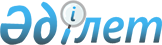 О внесении изменений в решение Астраханского районного маслихата от 25 декабря 2020 года № 6С-79-2 "О бюджетах сельских округов и села Каменка на 2021-2023 годы"Решение Астраханского районного маслихата Акмолинской области от 6 апреля 2021 года № 7С-6-2. Зарегистрировано Департаментом юстиции Акмолинской области 14 апреля 2021 года № 8428
      В соответствии с пунктом 4 статьи 106 Бюджетного кодекса Республики Казахстан, подпунктом 1) пункта 1 статьи 6 Закона Республики Казахстан "О местном государственном управлении и самоуправлении в Республике Казахстан", Астраханский районный маслихат РЕШИЛ:
      1. Внести в решение Астраханского районного маслихата "О бюджетах сельских округов и села Каменка на 2021-2023 годы" от 25 декабря 2020 года № 6С-79-2 (зарегистрировано в Реестре государственной регистрации нормативных правовых актов № 8314) следующие изменения:
      пункты 1, 4, 8, 11, 14, 18, 23, 27, 30, 34, 38, 41 изложить в новой редакции:
      "1. Утвердить бюджет Астраханского сельского округа на 2021 – 2023 годы, согласно приложениям 1, 1-1 и 1-2 соответственно, в том числе на 2021 год в следующих объемах:
      1) доходы – 52109,0 тысяч тенге, в том числе:
      налоговые поступления – 21167,0 тысяч тенге;
      неналоговые поступления – 0,0 тысяч тенге;
      поступления от продажи основного капитала – 0,0 тысяч тенге;
      поступления трансфертов – 30942,0 тысяч тенге;
      2) затраты – 74000,4 тысяч тенге;
      3) чистое бюджетное кредитование - 0,0 тысяч тенге:
      бюджетные кредиты - 0,0 тысяч тенге;
      погашение бюджетных кредитов - 0,0 тысяч тенге;
      4) сальдо по операциям с финансовыми активами – 0,0 тысяч тенге:
      приобретение финансовых активов – 0,0 тысяч тенге;
      поступления от продажи финансовых активов государства – 0,0 тысяч тенге;
      5) дефицит (профицит) бюджета – -21891,4 тысяч тенге;
      6) финансирование дефицита (использование профицита) бюджета – 21891,4 тысяч тенге.";
      "4. Утвердить бюджет Есильского сельского округа на 2021 – 2023 годы, согласно приложениям 2, 2-1 и 2-2 соответственно, в том числе на 2021 год в следующих объемах:
      1) доходы – 22171,0 тысяч тенге, в том числе:
      налоговые поступления – 2520,0 тысяч тенге;
      неналоговые поступления –0,0 тысяч тенге;
      поступления от продажи основного капитала – 0,0 тысяч тенге;
      поступления трансфертов – 19651,0 тысяч тенге;
      2) затраты – 23757,8 тысяч тенге;
      3) чистое бюджетное кредитование - 0,0 тысяч тенге:
      бюджетные кредиты - 0,0 тысяч тенге;
      погашение бюджетных кредитов - 0,0 тысяч тенге;
      4) сальдо по операциям с финансовыми активами – 0,0 тысяч тенге:
      приобретение финансовых активов – 0,0 тысяч тенге;
      поступления от продажи финансовых активов государства – 0,0 тысяч тенге;
      5) дефицит (профицит) бюджета – -1586,8 тысяч тенге;
      6) финансирование дефицита (использование профицита) бюджета – 1586,8 тысяч тенге.";
      "8. Утвердить бюджет Жалтырского сельского округа на 2021 – 2023 годы, согласно приложениям 3, 3-1 и 3-2 соответственно, в том числе на 2021 год в следующих объемах:
      1) доходы – 42816,0 тысяч тенге, в том числе:
      налоговые поступления – 11914,0 тысяч тенге;
      неналоговые поступления – 123,0 тысяч тенге;
      поступления от продажи основного капитала – 0,0 тысяч тенге;
      поступления трансфертов – 30779,0 тысяч тенге;
      2) затраты – 54312,0 тысяч тенге;
      3) чистое бюджетное кредитование - 0,0 тысяч тенге:
      бюджетные кредиты - 0,0 тысяч тенге;
      погашение бюджетных кредитов - 0,0 тысяч тенге;
      4) сальдо по операциям с финансовыми активами – 0,0 тысяч тенге:
      приобретение финансовых активов – 0,0 тысяч тенге;
      поступления от продажи финансовых активов государства – 0,0 тысяч тенге;
      5) дефицит (профицит) бюджета – -11496,0 тысяч тенге;
      6) финансирование дефицита (использование профицита) бюджета – 11496,0 тысяч тенге.";
      "11. Утвердить бюджет Колутонского сельского округа на 2021 – 2023 годы, согласно приложениям 4, 4-1 и 4-2 соответственно, в том числе на 2021 год в следующих объемах:
      1) доходы – 17209,0 тысяч тенге, в том числе:
      налоговые поступления – 1513,0 тысяч тенге;
      неналоговые поступления – 0,0 тысяч тенге;
      поступления от продажи основного капитала – 0,0 тысяч тенге;
      поступления трансфертов – 15696,0 тысяч тенге;
      2) затраты – 17963,5 тысяч тенге;
      3) чистое бюджетное кредитование - 0,0 тысяч тенге:
      бюджетные кредиты - 0,0 тысяч тенге;
      погашение бюджетных кредитов - 0,0 тысяч тенге;
      4) сальдо по операциям с финансовыми активами – 0,0 тысяч тенге:
      приобретение финансовых активов – 0,0 тысяч тенге;
      поступления от продажи финансовых активов государства – 0,0 тысяч тенге;
      5) дефицит (профицит) бюджета – -754,5 тысяч тенге;
      6) финансирование дефицита (использование профицита) бюджета – 754,5 тысяч тенге.";
      "14. Утвердить бюджет Кызылжарского сельского округа на 2021 – 2023 годы, согласно приложениям 5, 5-1 и 5-2 соответственно, в том числе на 2021 год в следующих объемах:
      1) доходы – 16608,0 тысяч тенге, в том числе:
      налоговые поступления – 1866,0 тысяч тенге;
      неналоговые поступления – 0,0 тысяч тенге;
      поступления от продажи основного капитала – 0,0 тысяч тенге;
      поступления трансфертов – 14742,0 тысяч тенге;
      2) затраты – 17045,8 тысяч тенге;
      3) чистое бюджетное кредитование - 0,0 тысяч тенге:
      бюджетные кредиты - 0,0 тысяч тенге;
      погашение бюджетных кредитов - 0,0 тысяч тенге;
      4) сальдо по операциям с финансовыми активами – 0,0 тысяч тенге:
      приобретение финансовых активов – 0,0 тысяч тенге;
      поступления от продажи финансовых активов государства – 0,0 тысяч тенге;
      5) дефицит (профицит) бюджета – -437,8 тысяч тенге;
      6) финансирование дефицита (использование профицита) бюджета – 437,8 тысяч тенге.";
      "18. Утвердить бюджет Николаевского сельского округа на 2021 – 2023 годы, согласно приложениям 6, 6-1 и 6-2 соответственно, в том числе на 2021 год в следующих объемах:
      1) доходы – 23822,0 тысяч тенге, в том числе:
      налоговые поступления – 2215,0 тысяч тенге;
      неналоговые поступления – 0,0 тысяч тенге;
      поступления от продажи основного капитала – 0,0 тысяч тенге;
      поступления трансфертов – 21607,0 тысяч тенге;
      2) затраты – 26323,1 тысяч тенге;
      3) чистое бюджетное кредитование - 0,0 тысяч тенге:
      бюджетные кредиты - 0,0 тысяч тенге;
      погашение бюджетных кредитов - 0,0 тысяч тенге;
      4) сальдо по операциям с финансовыми активами – 0,0 тысяч тенге:
      приобретение финансовых активов – 0,0 тысяч тенге;
      поступления от продажи финансовых активов государства – 0,0 тысяч тенге;
      5) дефицит (профицит) бюджета – -2501,1 тысяч тенге;
      6) финансирование дефицита (использование профицита) бюджета – 2501,1 тысяч тенге.";
      "23. Утвердить бюджет Новочеркасского сельского округа на 2021 – 2023 годы, согласно приложениям 7, 7-1 и 7-2 соответственно, в том числе на 2021 год в следующих объемах:
      1) доходы – 32174,0 тысяч тенге, в том числе:
      налоговые поступления – 4229,0 тысяч тенге;
      неналоговые поступления –0,0 тысяч тенге;
      поступления от продажи основного капитала – 0,0 тысяч тенге;
      поступления трансфертов – 27945,0 тысяч тенге;
      2) затраты – 33574,1 тысяч тенге;
      3) чистое бюджетное кредитование - 0,0 тысяч тенге:
      бюджетные кредиты - 0,0 тысяч тенге;
      погашение бюджетных кредитов - 0,0 тысяч тенге;
      4) сальдо по операциям с финансовыми активами – 0,0 тысяч тенге:
      приобретение финансовых активов – 0,0 тысяч тенге;
      поступления от продажи финансовых активов государства – 0,0 тысяч тенге;
      5) дефицит (профицит) бюджета – -1400,1 тысяч тенге;
      6) финансирование дефицита (использование профицита) бюджета – 1400,1 тысяч тенге.";
      "27. Утвердить бюджет Острогорского сельского округа на 2021 – 2023 годы, согласно приложениям 8, 8-1 и 8-2 соответственно, в том числе на 2021 год в следующих объемах:
      1) доходы – 13791,0 тысяч тенге, в том числе:
      налоговые поступления – 1037,0 тысяч тенге;
      неналоговые поступления – 0,0 тысяч тенге;
      поступления от продажи основного капитала – 0,0 тысяч тенге;
      поступления трансфертов – 12754,0 тысяч тенге;
      2) затраты – 14286,7 тысяч тенге;
      3) чистое бюджетное кредитование - 0,0 тысяч тенге:
      бюджетные кредиты - 0,0 тысяч тенге;
      погашение бюджетных кредитов - 0,0 тысяч тенге;
      4) сальдо по операциям с финансовыми активами – 0,0 тысяч тенге:
      приобретение финансовых активов – 0,0 тысяч тенге;
      поступления от продажи финансовых активов государства – 0,0 тысяч тенге;
      5) дефицит (профицит) бюджета – -495,7 тысяч тенге;
      6) финансирование дефицита (использование профицита) бюджета – 495,7 тысяч тенге.";
      "30. Утвердить бюджет Первомайского сельского округа на 2021 – 2023 годы, согласно приложениям 9, 9-1 и 9-2 соответственно, в том числе на 2021 год в следующих объемах:
      1) доходы – 23978,0 тысяч тенге, в том числе:
      налоговые поступления – 6929,0 тысяч тенге;
      неналоговые поступления – 189,0 тысяч тенге;
      поступления от продажи основного капитала – 0,0 тысяч тенге;
      поступления трансфертов – 16860,0 тысяч тенге;
      2) затраты – 26735,2 тысяч тенге;
      3) чистое бюджетное кредитование - 0,0 тысяч тенге:
      бюджетные кредиты - 0,0 тысяч тенге;
      погашение бюджетных кредитов - 0,0 тысяч тенге;
      4) сальдо по операциям с финансовыми активами – 0,0 тысяч тенге:
      приобретение финансовых активов – 0,0 тысяч тенге;
      поступления от продажи финансовых активов государства – 0,0 тысяч тенге;
      5) дефицит (профицит) бюджета – -2757,2 тысяч тенге;
      6) финансирование дефицита (использование профицита) бюджета – 2757,2 тысяч тенге.";
      "34. Утвердить бюджет Староколутонского сельского округа на 2021 – 2023 годы, согласно приложениям 10, 10-1 и 10-2 соответственно, в том числе на 2021 год в следующих объемах:
      1) доходы – 15139,0 тысяч тенге, в том числе:
      налоговые поступления – 1331,0 тысяч тенге;
      неналоговые поступления – 0,0 тысяч тенге;
      поступления от продажи основного капитала – 0,0 тысяч тенге;
      поступления трансфертов – 13808,0 тысяч тенге;
      2) затраты – 15615,2 тысяч тенге;
      3) чистое бюджетное кредитование - 0,0 тысяч тенге:
      бюджетные кредиты - 0,0 тысяч тенге;
      погашение бюджетных кредитов - 0,0 тысяч тенге;
      4) сальдо по операциям с финансовыми активами – 0,0 тысяч тенге:
      приобретение финансовых активов – 0,0 тысяч тенге;
      поступления от продажи финансовых активов государства – 0,0 тысяч тенге;
      5) дефицит (профицит) бюджета – -476,2 тысяч тенге;
      6) финансирование дефицита (использование профицита) бюджета – 476,2 тысяч тенге.";
      "38. Утвердить бюджет Узункольского сельского округа на 2021 – 2023 годы, согласно приложениям 11, 11-1 и 11-2 соответственно, в том числе на 2021 год в следующих объемах:
      1) доходы – 11085,0 тысяч тенге, в том числе:
      налоговые поступления – 1324,0 тысяч тенге;
      неналоговые поступления – 0,0 тысяч тенге;
      поступления от продажи основного капитала – 0,0 тысяч тенге;
      поступления трансфертов – 9761,0 тысяч тенге;
      2) затраты – 14477,9 тысяч тенге;
      3) чистое бюджетное кредитование - 0,0 тысяч тенге:
      бюджетные кредиты - 0,0 тысяч тенге;
      погашение бюджетных кредитов - 0,0 тысяч тенге;
      4) сальдо по операциям с финансовыми активами – 0,0 тысяч тенге:
      приобретение финансовых активов – 0,0 тысяч тенге;
      поступления от продажи финансовых активов государства – 0,0 тысяч тенге;
      5) дефицит (профицит) бюджета – -3392,9 тысяч тенге;
      6) финансирование дефицита (использование профицита) бюджета – 3392,9 тысяч тенге.";
      "41. Утвердить бюджет села Каменка на 2021 – 2023 годы, согласно приложениям 12, 12-1 и 12-2 соответственно, в том числе на 2021 год в следующих объемах:
      1) доходы – 13547,0 тысяч тенге, в том числе:
      налоговые поступления – 1053,0 тысяч тенге;
      неналоговые поступления – 0,0 тысяч тенге;
      поступления от продажи основного капитала – 0,0 тысяч тенге;
      поступления трансфертов – 12494,0 тысяч тенге;
      2) затраты – 14027,6 тысяч тенге;
      3) чистое бюджетное кредитование - 0,0 тысяч тенге:
      бюджетные кредиты - 0,0 тысяч тенге;
      погашение бюджетных кредитов - 0,0 тысяч тенге;
      4) сальдо по операциям с финансовыми активами – 0,0 тысяч тенге:
      приобретение финансовых активов – 0,0 тысяч тенге;
      поступления от продажи финансовых активов государства – 0,0 тысяч тенге;
      5) дефицит (профицит) бюджета – -480,6 тысяч тенге;
      6) финансирование дефицита (использование профицита) бюджета – 480,6 тысяч тенге.";
      приложения 1, 2, 3, 4, 5, 6, 7, 8, 9, 10, 11, 12 к указанному решению изложить в новой редакции, согласно приложениям 1, 2, 3, 4, 5, 6, 7, 8, 9, 10, 11, 12 к настоящему решению.
      2. Настоящее решение вступает в силу со дня государственной регистрации в Департаменте юстиции Акмолинской области и вводится в действие с 1 января 2021 года.
      "СОГЛАСОВАНО" Бюджет Астраханского сельского округа на 2021 год Бюджет Есильского сельского округа на 2021 год Бюджет Жалтырского сельского округа на 2021 год Бюджет Колутонского сельского округа на 2021 год Бюджет Кызылжарского сельского округа на 2021 год Бюджет Николаевского сельского округа на 2021 год Бюджет Новочеркасского сельского округа на 2021 год Бюджет Острогорского сельского округа на 2021 год Бюджет Первомайского сельского округа на 2021 год Бюджет Староколутонского сельского округа на 2021 год Бюджет Узункольского сельского округа на 2021 год Бюджет села Каменка на 2021 год
					© 2012. РГП на ПХВ «Институт законодательства и правовой информации Республики Казахстан» Министерства юстиции Республики Казахстан
				
      Председатель сессии
Астраханского районного
маслихата

А.Бейсенбенов

      Секретарь Астраханского
районного маслихата

М.Қожахмет

      Акимат Астраханского района
Приложение 1 к решению
Астраханского районного
маслихата от 6 апреля
2021 года № 7С-6-2Приложение 1 к решению
Астраханского районного
маслихата от 25 декабря
2020 года № 6C-79-2
Категория
Категория
Категория
Категория
Сумма, тысяч тенге
Класс
Класс
Класс
Сумма, тысяч тенге
Подкласс
Подкласс
Сумма, тысяч тенге
Наименование
Сумма, тысяч тенге
I. ДОХОДЫ
52109,0
1
Налоговые поступления
21167,0
04
Налоги на собственность
20997,0
1
Налоги на имущество
394,0
3
Земельный налог
845,0
4
Налог на транспортные средства
19758,0
05
Внутренние налоги на товары, работы и услуги
170,0
4
Сборы за ведение предпринимательской и профессиональной деятельности
170,0
4
Поступления трансфертов
30942,0
02
Трансферты из вышестоящих органов государственного управления
30942,0
3
Трансферты из районного (города областного значения) бюджета
30942,0
Функциональная группа
Функциональная группа
Функциональная группа
Функциональная группа
Сумма, тысяч тенге
Администратор бюджетных программ
Администратор бюджетных программ
Администратор бюджетных программ
Сумма, тысяч тенге
Программа
Программа
Сумма, тысяч тенге
Наименование
Сумма, тысяч тенге
II. ЗАТРАТЫ
74000,4
01
Государственные услуги общего характера
29838,8
124
Аппарат акима города районного значения, села, поселка, сельского округа
29838,8
001
Услуги по обеспечению деятельности акима города районного значения, села, поселка, сельского округа
23838,8
022
Капитальные расходы государственного органа
6000,0
06
Социальная помощь и социальное обеспечение
5616,9
124
Аппарат акима города районного значения, села, поселка, сельского округа
5616,9
003
Оказание социальной помощи нуждающимся гражданам на дому
5616,9
07
Жилищно-коммунальное хозяйство
34435,1
124
Аппарат акима города районного значения, села, поселка, сельского округа
34435,1
008
Освещение улиц в населенных пунктах
22881,1
009
Обеспечение санитарии населенных пунктов
4554,0
011
Благоустройство и озеленение населенных пунктов
7000,0
12
Транспорт и коммуникации 
4104,0
124
Аппарат акима города районного значения, села, поселка, сельского округа
4104,0
013
Обеспечение функционирования автомобильных дорог в городах районного значения, селах, поселках, сельских округах
4104,0
15
Трансферты
5,6
124
Аппарат акима города районного значения, села, поселка, сельского округа
5,6
048
Возврат неиспользованных (недоиспользованных) целевых трансфертов
5,6
III. Чистое бюджетное кредитование
0,0
Бюджетные кредиты
0,0
Погашение бюджетных кредитов
0,0
IV. Сальдо по операциям с финансовыми активами
0,0
Приобретение финансовых активов
0,0
Поступления от продажи финансовых активов государства
0,0
V. Дефицит (профицит) бюджета
-21891,4
VI. Финансирование дефицита (использование профицита) бюджета
21891,4Приложение 2 к решению
Астраханского районного
маслихата от 6 апреля
2021 года № 7С-6-2Приложение 2 к решению
Астраханского районного
маслихата от 25 декабря
2020 года № 6C-79-2
Категория
Категория
Категория
Категория
Сумма, тысяч тенге
Класс
Класс
Класс
Сумма, тысяч тенге
Подкласс
Подкласс
Сумма, тысяч тенге
Наименование
Сумма, тысяч тенге
I. ДОХОДЫ
22171,0
1
Налоговые поступления
2520,0
04
Налоги на собственность
2520,0
1
Налоги на имущество
56,0
3
Земельный налог
267,0
4
Налог на транспортные средства
2197,0
4
Поступления трансфертов
19651,0
02
Трансферты из вышестоящих органов государственного управления
19651,0
3
Трансферты из районного (города областного значения) бюджета
19651,0
Функциональная группа
Функциональная группа
Функциональная группа
Функциональная группа
Сумма, тысяч тенге
Администратор бюджетных программ
Администратор бюджетных программ
Администратор бюджетных программ
Сумма, тысяч тенге
Программа
Программа
Сумма, тысяч тенге
Наименование
Сумма, тысяч тенге
II. ЗАТРАТЫ
23757,8
01
Государственные услуги общего характера
16550,9
124
Аппарат акима города районного значения, села, поселка, сельского округа
16550,9
001
Услуги по обеспечению деятельности акима города районного значения, села, поселка, сельского округа
16550,9
06
Социальная помощь и социальное обеспечение
3226,8
124
Аппарат акима города районного значения, села, поселка, сельского округа
3226,8
003
Оказание социальной помощи нуждающимся гражданам на дому
3226,8
07
Жилищно-коммунальное хозяйство
2780,0
124
Аппарат акима города районного значения, села, поселка, сельского округа
2780,0
008
Освещение улиц в населенных пунктах
400,0
009
Обеспечение санитарии населенных пунктов
300,0
011
Благоустройство и озеленение населенных пунктов
2080,0
12
Транспорт и коммуникации 
1200,0
124
Аппарат акима города районного значения, села, поселка, сельского округа
1200,0
013
Обеспечение функционирования автомобильных дорог в городах районного значения, селах, поселках, сельских округах
1200,0
15
Трансферты
0,1
124
Аппарат акима города районного значения, села, поселка, сельского округа
0,1
048
Возврат неиспользованных (недоиспользованных) целевых трансфертов
0,1
III. Чистое бюджетное кредитование
0,0
Бюджетные кредиты
0,0
Погашение бюджетных кредитов
0,0
IV. Сальдо по операциям с финансовыми активами
0,0
Приобретение финансовых активов
0,0
Поступления от продажи финансовых активов государства
0,0
V. Дефицит (профицит) бюджета
-1586,8
VI. Финансирование дефицита (использование профицита) бюджета
1586,8Приложение 3 к решению
Астраханского районного
маслихата от 6 апреля
2021 года № 7С-6-2Приложение 3 к решению
Астраханского районного
маслихата от 25 декабря
2020 года № 6C-79-2
Категория
Категория
Категория
Категория
Сумма, тысяч тенге
Класс
Класс
Класс
Сумма, тысяч тенге
Подкласс
Подкласс
Сумма, тысяч тенге
Наименование
Сумма, тысяч тенге
I. ДОХОДЫ
42816,0
1
Налоговые поступления
11914,0
04
Налоги на собственность
11914,0
1
Налоги на имущество
261,0
3
Земельный налог
1263,0
4
Налог на транспортные средства
10390,0
2
Неналоговые поступления
123,0
01
Доходы от государственной собственности
123,0
5
Доходы от аренды имущества, находящегося в государственной собственности
123,0
4
Поступления трансфертов
30779,0
02
Трансферты из вышестоящих органов государственного управления
30779,0
3
Трансферты из районного (города областного значения) бюджета
30779,0
Функциональная группа
Функциональная группа
Функциональная группа
Функциональная группа
Сумма, тысяч тенге
Администратор бюджетных программ
Администратор бюджетных программ
Администратор бюджетных программ
Сумма, тысяч тенге
Программа
Программа
Сумма, тысяч тенге
Наименование
Сумма, тысяч тенге
II. ЗАТРАТЫ
54312,0
01
Государственные услуги общего характера
23628,9
124
Аппарат акима города районного значения, села, поселка, сельского округа
23628,9
001
Услуги по обеспечению деятельности акима города районного значения, села, поселка, сельского округа
23628,9
06
Социальная помощь и социальное обеспечение
8926,6
124
Аппарат акима города районного значения, села, поселка, сельского округа
8926,6
003
Оказание социальной помощи нуждающимся гражданам на дому
8926,6
07
Жилищно-коммунальное хозяйство
19712,0
124
Аппарат акима города районного значения, села, поселка, сельского округа
19712,0
008
Освещение улиц в населенных пунктах
1000,0
009
Обеспечение санитарии населенных пунктов
900,0
011
Благоустройство и озеленение населенных пунктов
17812,0
12
Транспорт и коммуникации 
2000,0
124
Аппарат акима города районного значения, села, поселка, сельского округа
2000,0
013
Обеспечение функционирования автомобильных дорог в городах районного значения, селах, поселках, сельских округах
2000,0
15
Трансферты
44,5
124
Аппарат акима города районного значения, села, поселка, сельского округа
44,5
048
Возврат неиспользованных (недоиспользованных) целевых трансфертов
44,5
III. Чистое бюджетное кредитование
0,0
Бюджетные кредиты
0,0
Погашение бюджетных кредитов
0,0
IV. Сальдо по операциям с финансовыми активами
0,0
Приобретение финансовых активов
0,0
Поступления от продажи финансовых активов государства
0,0
V. Дефицит (профицит) бюджета
-11496,0
VI. Финансирование дефицита (использование профицита) бюджета
11496,0Приложение 4 к решению
Астраханского районного
маслихата от 6 апреля
2021 года № 7С-6-2Приложение 4 к решению
Астраханского районного
маслихата от 25 декабря
2020 года № 6C-79-2
Категория
Категория
Категория
Категория
Сумма, тысяч тенге
Класс
Класс
Класс
Сумма, тысяч тенге
Подкласс
Подкласс
Сумма, тысяч тенге
Наименование
Сумма, тысяч тенге
I. ДОХОДЫ
17209,0
1
Налоговые поступления
1513,0
04
Налоги на собственность
1513,0
1
Налоги на имущество
33,0
3
Земельный налог
101,0
4
Налог на транспортные средства
1379,0
4
Поступления трансфертов
15696,0
02
Трансферты из вышестоящих органов государственного управления
15696,0
3
Трансферты из районного (города областного значения) бюджета
15696,0
Функциональная группа
Функциональная группа
Функциональная группа
Функциональная группа
Сумма, тысяч тенге
Администратор бюджетных программ
Администратор бюджетных программ
Администратор бюджетных программ
Сумма, тысяч тенге
Программа
Программа
Сумма, тысяч тенге
Наименование
Сумма, тысяч тенге
II. ЗАТРАТЫ
17963,5
01
Государственные услуги общего характера
15183,2
124
Аппарат акима города районного значения, села, поселка, сельского округа
15183,2
001
Услуги по обеспечению деятельности акима города районного значения, села, поселка, сельского округа
15183,2
06
Социальная помощь и социальное обеспечение
680,0
124
Аппарат акима города районного значения, села, поселка, сельского округа
680,0
003
Оказание социальной помощи нуждающимся гражданам на дому
680,0
07
Жилищно-коммунальное хозяйство
1800,0
124
Аппарат акима города районного значения, села, поселка, сельского округа
1800,0
009
Обеспечение санитарии населенных пунктов
300,0
011
Благоустройство и озеленение населенных пунктов
1500,0
12
Транспорт и коммуникации 
300,0
124
Аппарат акима города районного значения, села, поселка, сельского округа
300,0
013
Обеспечение функционирования автомобильных дорог в городах районного значения, селах, поселках, сельских округах
300,0
15
Трансферты
0,3
048
Возврат неиспользованных (недоиспользованных) целевых трансфертов
0,3
III. Чистое бюджетное кредитование
0,0
Бюджетные кредиты
0,0
Погашение бюджетных кредитов
0,0
IV. Сальдо по операциям с финансовыми активами
0,0
Приобретение финансовых активов
0,0
Поступления от продажи финансовых активов государства
0,0
V. Дефицит (профицит) бюджета
-754,5
VI. Финансирование дефицита (использование профицита) бюджета
754,5Приложение 5 к решению
Астраханского районного
маслихата от 6 апреля
2021 года № 7С-6-2Приложение 5 к решению
Астраханского районного
маслихата от 25 декабря
2020 года № 6C-79-2
Категория
Категория
Категория
Категория
Сумма, тысяч тенге
Класс
Класс
Класс
Сумма, тысяч тенге
Подкласс
Подкласс
Сумма, тысяч тенге
Наименование
Сумма, тысяч тенге
I. ДОХОДЫ
16608,0
1
Налоговые поступления
1866,0
04
Налоги на собственность
1866,0
1
Налоги на имущество
54,0
3
Земельный налог
296,0
4
Налог на транспортные средства
1516,0
4
Поступления трансфертов
14742,0
02
Трансферты из вышестоящих органов государственного управления
14742,0
3
Трансферты из районного (города областного значения) бюджета
14742,0
Функциональная группа
Функциональная группа
Функциональная группа
Функциональная группа
Сумма, тысяч тенге
Администратор бюджетных программ
Администратор бюджетных программ
Администратор бюджетных программ
Сумма, тысяч тенге
Программа
Программа
Сумма, тысяч тенге
Наименование
Сумма, тысяч тенге
II. ЗАТРАТЫ
17045,8
01
Государственные услуги общего характера
13180,0
124
Аппарат акима города районного значения, села, поселка, сельского округа
13180,0
001
Услуги по обеспечению деятельности акима города районного значения, села, поселка, сельского округа
12780,0
022
Капитальные расходы государственного органа
400,0
06
Социальная помощь и социальное обеспечение
2128,0
124
Аппарат акима города районного значения, села, поселка, сельского округа
2128,0
003
Оказание социальной помощи нуждающимся гражданам на дому
2128,0
07
Жилищно-коммунальное хозяйство
937,7
124
Аппарат акима города районного значения, села, поселка, сельского округа
937,7
008
Освещение улиц в населенных пунктах
200,0
009
Обеспечение санитарии населенных пунктов
300,0
011
Благоустройство и озеленение населенных пунктов
367,2
014
Организация водоснабжения населенных пунктов
70,5
12
Транспорт и коммуникации 
800,0
124
Аппарат акима города районного значения, села, поселка, сельского округа
800,0
013
Обеспечение функционирования автомобильных дорог в городах районного значения, селах, поселках, сельских округах
800,0
15
Трансферты
0,1
124
Аппарат акима города районного значения, села, поселка, сельского округа
0,1
048
Возврат неиспользованных (недоиспользованных) целевых трансфертов
0,1
III. Чистое бюджетное кредитование
0,0
Бюджетные кредиты
0,0
Погашение бюджетных кредитов
0,0
IV. Сальдо по операциям с финансовыми активами
0,0
Приобретение финансовых активов
0,0
Поступления от продажи финансовых активов государства
0,0
V. Дефицит (профицит) бюджета
-437,8
VI. Финансирование дефицита (использование профицита) бюджета
437,8Приложение 6 к решению
Астраханского районного
маслихата от 6 апреля
2021 года № 7С-6-2Приложение 6 к решению
Астраханского районного
маслихата от 25 декабря
2020 года № 6C-79-2
Категория
Категория
Категория
Категория
Сумма, тысяч тенге
Класс
Класс
Класс
Сумма, тысяч тенге
Подкласс
Подкласс
Сумма, тысяч тенге
Наименование
Сумма, тысяч тенге
I. ДОХОДЫ
23822,0
1
Налоговые поступления
2215,0
04
Налоги на собственность
2215,0
1
Налоги на имущество
59,0
3
Земельный налог
179,0
4
Налог на транспортные средства
1977,0
4
Поступления трансфертов
21607,0
02
Трансферты из вышестоящих органов государственного управления
21607,0
3
Трансферты из районного (города областного значения) бюджета
21607,0
Функциональная группа
Функциональная группа
Функциональная группа
Функциональная группа
Сумма, тысяч тенге
Администратор бюджетных программ
Администратор бюджетных программ
Администратор бюджетных программ
Сумма, тысяч тенге
Программа
Программа
Сумма, тысяч тенге
Наименование
Сумма, тысяч тенге
II. ЗАТРАТЫ
26323,1
01
Государственные услуги общего характера
13554,0
124
Аппарат акима города районного значения, села, поселка, сельского округа
13554,0
001
Услуги по обеспечению деятельности акима города районного значения, села, поселка, сельского округа
13154,0
022
Капитальные расходы государственного органа
400,0
06
Социальная помощь и социальное обеспечение
2256,0
124
Аппарат акима города районного значения, села, поселка, сельского округа
2256,0
003
Оказание социальной помощи нуждающимся гражданам на дому
2256,0
07
Жилищно-коммунальное хозяйство
9512,8
124
Аппарат акима города районного значения, села, поселка, сельского округа
9512,8
008
Освещение улиц в населенных пунктах
384,0
009
Обеспечение санитарии населенных пунктов
300,0
011
Благоустройство и озеленение населенных пунктов
8828,8
12
Транспорт и коммуникации 
1000,0
124
Аппарат акима города районного значения, села, поселка, сельского округа
1000,0
013
Обеспечение функционирования автомобильных дорог в городах районного значения, селах, поселках, сельских округах
1000,0
15
Трансферты
0,3
124
Аппарат акима города районного значения, села, поселка, сельского округа
0,3
048
Возврат неиспользованных (недоиспользованных) целевых трансфертов
0,3
III. Чистое бюджетное кредитование
0,0
Бюджетные кредиты
0,0
Погашение бюджетных кредитов
0,0
IV. Сальдо по операциям с финансовыми активами
0,0
Приобретение финансовых активов
0,0
Поступления от продажи финансовых активов государства
0,0
V. Дефицит (профицит) бюджета
-2501,1
VI. Финансирование дефицита (использование профицита) бюджета
2501,1Приложение 7 к решению
Астраханского районного
маслихата от 6 апреля
2021 года № 7С-6-2Приложение 7 к решению
Астраханского районного
маслихата от 25 декабря
2020 года № 6C-79-2
Категория
Категория
Категория
Категория
Сумма, тысяч тенге
Класс
Класс
Класс
Сумма, тысяч тенге
Подкласс
Подкласс
Сумма, тысяч тенге
Наименование
Сумма, тысяч тенге
I. ДОХОДЫ
32174,0
1
Налоговые поступления
4229,0
04
Налоги на собственность
4229,0
1
Налоги на имущество
96,0
3
Земельный налог
928,0
4
Налог на транспортные средства
3205,0
4
Поступления трансфертов
27945,0
02
Трансферты из вышестоящих органов государственного управления
27945,0
3
Трансферты из районного (города областного значения) бюджета
27945,0
Функциональная группа
Функциональная группа
Функциональная группа
Функциональная группа
Сумма, тысяч тенге
Администратор бюджетных программ
Администратор бюджетных программ
Администратор бюджетных программ
Сумма, тысяч тенге
Программа
Программа
Сумма, тысяч тенге
Наименование
Сумма, тысяч тенге
II. ЗАТРАТЫ
33574,1
01
Государственные услуги общего характера
12248,7
124
Аппарат акима города районного значения, села, поселка, сельского округа
12248,7
001
Услуги по обеспечению деятельности акима города районного значения, села, поселка, сельского округа
12248,7
06
Социальная помощь и социальное обеспечение
1825,0
124
Аппарат акима города районного значения, села, поселка, сельского округа
1825,0
003
Оказание социальной помощи нуждающимся гражданам на дому
1825,0
07
Жилищно-коммунальное хозяйство
18700,1
124
Аппарат акима города районного значения, села, поселка, сельского округа
18700,1
008
Освещение улиц в населенных пунктах
1399,8
009
Обеспечение санитарии населенных пунктов
300,0
011
Благоустройство и озеленение населенных пунктов
17000,3
12
Транспорт и коммуникации 
800,0
124
Аппарат акима города районного значения, села, поселка, сельского округа
800,0
013
Обеспечение функционирования автомобильных дорог в городах районного значения, селах, поселках, сельских округах
800,0
15
Трансферты
0,3
124
Аппарат акима города районного значения, села, поселка, сельского округа
0,3
048
Возврат неиспользованных (недоиспользованных) целевых трансфертов
0,3
III. Чистое бюджетное кредитование
0,0
Бюджетные кредиты
0,0
Погашение бюджетных кредитов
0,0
III. Сальдо по операциям с финансовыми активами
0,0
Приобретение финансовых активов
0,0
Поступления от продажи финансовых активов государства
0,0
IV. Дефицит (профицит) бюджета
-1400,1
V. Финансирование дефицита (использование профицита) бюджета
1400,1Приложение 8 к решению
Астраханского районного
маслихата от 6 апреля
2021 года № 7С-6-2Приложение 8 к решению
Астраханского районного
маслихата от 25 декабря
2020 года № 6C-79-2
Категория
Категория
Категория
Категория
Сумма, тысяч тенге
Класс
Класс
Класс
Сумма, тысяч тенге
Подкласс
Подкласс
Сумма, тысяч тенге
Наименование
Сумма, тысяч тенге
I. ДОХОДЫ
13791,0
1
Налоговые поступления
1037,0
04
Налоги на собственность
1037,0
1
Налоги на имущество
18,0
3
Земельный налог
63,0
4
Налог на транспортные средства
956,0
4
Поступления трансфертов
12754,0
02
Трансферты из вышестоящих органов государственного управления
12754,0
3
Трансферты из районного (города областного значения) бюджета
12754,0
Функциональная группа
Функциональная группа
Функциональная группа
Функциональная группа
Сумма, тысяч тенге
Администратор бюджетных программ
Администратор бюджетных программ
Администратор бюджетных программ
Сумма, тысяч тенге
Программа
Программа
Сумма, тысяч тенге
Наименование
Сумма, тысяч тенге
II. ЗАТРАТЫ
14286,7
01
Государственные услуги общего характера
9696,9
124
Аппарат акима города районного значения, села, поселка, сельского округа
9696,9
001
Услуги по обеспечению деятельности акима города районного значения, села, поселка, сельского округа
9696,9
06
Социальная помощь и социальное обеспечение
3594,1
124
Аппарат акима города районного значения, села, поселка, сельского округа
3594,1
003
Оказание социальной помощи нуждающимся гражданам на дому
3594,1
07
Жилищно-коммунальное хозяйство
495,6
124
Аппарат акима города районного значения, села, поселка, сельского округа
495,6
008
Освещение улиц в населенных пунктах
495,6
12
Транспорт и коммуникации 
500,0
124
Аппарат акима города районного значения, села, поселка, сельского округа
500,0
013
Обеспечение функционирования автомобильных дорог в городах районного значения, селах, поселках, сельских округах
500,0
15
Трансферты
0,1
124
Аппарат акима города районного значения, села, поселка, сельского округа
0,1
048
Возврат неиспользованных (недоиспользованных) целевых трансфертов
0,1
III. Чистое бюджетное кредитование
0,0
Бюджетные кредиты
0,0
Погашение бюджетных кредитов
0,0
III. Сальдо по операциям с финансовыми активами
0,0
Приобретение финансовых активов
0,0
Поступления от продажи финансовых активов государства
0,0
IV. Дефицит (профицит) бюджета
-495,7
V. Финансирование дефицита (использование профицита) бюджета
495,7Приложение 9 к решению
Астраханского районного
маслихата от 6 апреля
2021 года № 7С-6-2Приложение 9 к решению
Астраханского районного
маслихата от 25 декабря
2020 года № 6C-79-2
Категория
Категория
Категория
Категория
Сумма, тысяч тенге
Класс
Класс
Класс
Сумма, тысяч тенге
Подкласс
Подкласс
Сумма, тысяч тенге
Наименование
Сумма, тысяч тенге
I. ДОХОДЫ
23978,0
1
Налоговые поступления
6929,0
04
Налоги на собственность
6929,0
1
Налоги на имущество
124,0
3
Земельный налог
408,0
4
Налог на транспортные средства
6397,0
2
Неналоговые поступления
189,0
01
Доходы от государственной собственности
189,0
5
Доходы от аренды имущества, находящегося в государственной собственности
189,0
4
Поступления трансфертов
16860,0
02
Трансферты из вышестоящих органов государственного управления
16860,0
3
Трансферты из районного (города областного значения) бюджета
16860,0
Функциональная группа
Функциональная группа
Функциональная группа
Функциональная группа
Сумма, тысяч тенге
Администратор бюджетных программ
Администратор бюджетных программ
Администратор бюджетных программ
Сумма, тысяч тенге
Программа
Программа
Сумма, тысяч тенге
Наименование
Сумма, тысяч тенге
II. ЗАТРАТЫ
26735,2
01
Государственные услуги общего характера
17077,0
124
Аппарат акима города районного значения, села, поселка, сельского округа
17077,0
001
Услуги по обеспечению деятельности акима города районного значения, села, поселка, сельского округа
17077,0
06
Социальная помощь и социальное обеспечение
2601,0
124
Аппарат акима города районного значения, села, поселка, сельского округа
2601,0
003
Оказание социальной помощи нуждающимся гражданам на дому
2601,0
07
Жилищно-коммунальное хозяйство
6057,1
124
Аппарат акима города районного значения, села, поселка, сельского округа
6057,1
008
Освещение улиц в населенных пунктах
4557,1
009
Обеспечение санитарии населенных пунктов
1500,0
12
Транспорт и коммуникации 
1000,0
124
Аппарат акима города районного значения, села, поселка, сельского округа
1000,0
013
Обеспечение функционирования автомобильных дорог в городах районного значения, селах, поселках, сельских округах
1000,0
15
Трансферты
0,1
124
Аппарат акима города районного значения, села, поселка, сельского округа
0,1
048
Возврат неиспользованных (недоиспользованных) целевых трансфертов
0,1
III. Чистое бюджетное кредитование
0,0
Бюджетные кредиты
0,0
Погашение бюджетных кредитов
0,0
III. Сальдо по операциям с финансовыми активами
0,0
Приобретение финансовых активов
0,0
Поступления от продажи финансовых активов государства
0,0
IV. Дефицит (профицит) бюджета
-2757,2
V. Финансирование дефицита (использование профицита) бюджета
2757,2Приложение 10 к решению
Астраханского районного
маслихата от 6 апреля
2021 года № 7С-6-2Приложение 10 к решению
Астраханского районного
маслихата от 25 декабря
2020 года № 6C-79-2
Категория
Категория
Категория
Категория
Сумма, тысяч тенге
Класс
Класс
Класс
Сумма, тысяч тенге
Подкласс
Подкласс
Сумма, тысяч тенге
Наименование
Сумма, тысяч тенге
I. ДОХОДЫ
15139,0
1
Налоговые поступления
1331,0
04
Налоги на собственность
1331,0
1
Налоги на имущество
37,0
3
Земельный налог
189,0
4
Налог на транспортные средства
1105,0
4
Поступления трансфертов
13808,0
02
Трансферты из вышестоящих органов государственного управления
13808,0
3
Трансферты из районного (города областного значения) бюджета
13808,0
Функциональная группа
Функциональная группа
Функциональная группа
Функциональная группа
Сумма, тысяч тенге
Администратор бюджетных программ
Администратор бюджетных программ
Администратор бюджетных программ
Сумма, тысяч тенге
Программа
Программа
Сумма, тысяч тенге
Наименование
Сумма, тысяч тенге
II. ЗАТРАТЫ
15615,2
01
Государственные услуги общего характера
10567,2
124
Аппарат акима города районного значения, села, поселка, сельского округа
10567,2
001
Услуги по обеспечению деятельности акима города районного значения, села, поселка, сельского округа
10567,2
06
Социальная помощь и социальное обеспечение
971,8
124
Аппарат акима города районного значения, села, поселка, сельского округа
971,8
003
Оказание социальной помощи нуждающимся гражданам на дому
971,8
07
Жилищно-коммунальное хозяйство
3776,1
124
Аппарат акима города районного значения, села, поселка, сельского округа
3776,1
008
Освещение улиц в населенных пунктах
3476,1
009
Обеспечение санитарии населенных пунктов
300,0
12
Транспорт и коммуникации 
300,0
124
Аппарат акима города районного значения, села, поселка, сельского округа
300,0
013
Обеспечение функционирования автомобильных дорог в городах районного значения, селах, поселках, сельских округах
300,0
15
Трансферты
0,1
124
Аппарат акима города районного значения, села, поселка, сельского округа
0,1
048
Возврат неиспользованных (недоиспользованных) целевых трансфертов
0,1
III. Чистое бюджетное кредитование
0,0
Бюджетные кредиты
0,0
Погашение бюджетных кредитов
0,0
IV. Сальдо по операциям с финансовыми активами
0,0
Приобретение финансовых активов
0,0
Поступления от продажи финансовых активов государства
0,0
V. Дефицит (профицит) бюджета
-476,2
VI. Финансирование дефицита (использование профицита) бюджета
476,2Приложение 11 к решению
Астраханского районного
маслихата от 6 апреля
2021 года № 7С-6-2Приложение 11 к решению
Астраханского районного
маслихата от 25 декабря
2020 года № 6C-79-2
Категория
Категория
Категория
Категория
Сумма, тысяч тенге
Класс
Класс
Класс
Сумма, тысяч тенге
Подкласс
Подкласс
Сумма, тысяч тенге
Наименование
Сумма, тысяч тенге
I. ДОХОДЫ
11085,0
1
Налоговые поступления
1324,0
04
Налоги на собственность
1324,0
1
Налоги на имущество
12,0
3
Земельный налог
55,0
4
Налог на транспортные средства
1257,0
4
Поступления трансфертов
9761,0
02
Трансферты из вышестоящих органов государственного управления
9761,0
3
Трансферты из районного (города областного значения) бюджета
9761,0
Функциональная группа
Функциональная группа
Функциональная группа
Функциональная группа
Сумма, тысяч тенге
Администратор бюджетных программ
Администратор бюджетных программ
Администратор бюджетных программ
Сумма, тысяч тенге
Программа
Программа
Сумма, тысяч тенге
Наименование
Сумма, тысяч тенге
II. ЗАТРАТЫ
14477,9
01
Государственные услуги общего характера
11031,0
124
Аппарат акима города районного значения, села, поселка, сельского округа
11031,0
001
Услуги по обеспечению деятельности акима города районного значения, села, поселка, сельского округа
11031,0
06
Социальная помощь и социальное обеспечение
554,0
124
Аппарат акима города районного значения, села, поселка, сельского округа
554,0
003
Оказание социальной помощи нуждающимся гражданам на дому
554,0
07
Жилищно-коммунальное хозяйство
2292,9
124
Аппарат акима города районного значения, села, поселка, сельского округа
2292,9
008
Освещение улиц в населенных пунктах
2092,9
009
Обеспечение санитарии населенных пунктов
200,0
12
Транспорт и коммуникации 
600,0
124
Аппарат акима города районного значения, села, поселка, сельского округа
600,0
013
Обеспечение функционирования автомобильных дорог в городах районного значения, селах, поселках, сельских округах
600,0
III. Чистое бюджетное кредитование
0,0
Бюджетные кредиты
0,0
Погашение бюджетных кредитов
0,0
III. Сальдо по операциям с финансовыми активами
0,0
Приобретение финансовых активов
0,0
Поступления от продажи финансовых активов государства
0,0
IV. Дефицит (профицит) бюджета
-3392,9
V. Финансирование дефицита (использование профицита) бюджета
3392,9Приложение 12 к решению
Астраханского районного
маслихата от 6 апреля
2021 года № 7С-6-2Приложение 12 к решению
Астраханского районного
маслихата от 25 декабря
2020 года № 6C-79-2
Категория
Категория
Категория
Категория
Сумма, тысяч тенге
Класс
Класс
Класс
Сумма, тысяч тенге
Подкласс
Подкласс
Сумма, тысяч тенге
Наименование
Сумма, тысяч тенге
I. ДОХОДЫ
13547,0
1
Налоговые поступления
1053,0
04
Налоги на собственность
1053,0
1
Налоги на имущество
37,0
3
Земельный налог
93,0
4
Налог на транспортные средства
923,0
4
Поступления трансфертов
12494,0
02
Трансферты из вышестоящих органов государственного управления
12494,0
3
Трансферты из районного (города областного значения) бюджета
12494,0
Функциональная группа
Функциональная группа
Функциональная группа
Функциональная группа
Сумма, тысяч тенге
Администратор бюджетных программ
Администратор бюджетных программ
Администратор бюджетных программ
Сумма, тысяч тенге
Программа
Программа
Сумма, тысяч тенге
Наименование
Сумма, тысяч тенге
II. ЗАТРАТЫ
14027,6
01
Государственные услуги общего характера
11716,2
124
Аппарат акима города районного значения, села, поселка, сельского округа
11716,2
001
Услуги по обеспечению деятельности акима города районного значения, села, поселка, сельского округа
11236,0
022
Капитальные расходы государственного органа
480,2
06
Социальная помощь и социальное обеспечение
1405,0
124
Аппарат акима города районного значения, села, поселка, сельского округа
1405,0
003
Оказание социальной помощи нуждающимся гражданам на дому
1405,0
07
Жилищно-коммунальное хозяйство
606,0
124
Аппарат акима города районного значения, села, поселка, сельского округа
606,0
008
Освещение улиц в населенных пунктах
306,0
009
Обеспечение санитарии населенных пунктов
300,0
12
Транспорт и коммуникации 
300,0
124
Аппарат акима города районного значения, села, поселка, сельского округа
300,0
013
Обеспечение функционирования автомобильных дорог в городах районного значения, селах, поселках, сельских округах
300,0
15
Трансферты
0,4
124
Аппарат акима города районного значения, села, поселка, сельского округа
0,4
048
Возврат неиспользованных (недоиспользованных) целевых трансфертов
0,4
III. Чистое бюджетное кредитование
0,0
Бюджетные кредиты
0,0
Погашение бюджетных кредитов
0,0
IV. Сальдо по операциям с финансовыми активами
0,0
Приобретение финансовых активов
0,0
Поступления от продажи финансовых активов государства
0,0
V. Дефицит (профицит) бюджета
-480,6
VI. Финансирование дефицита (использование профицита) бюджета
480,6